Articles : les expressions de quantité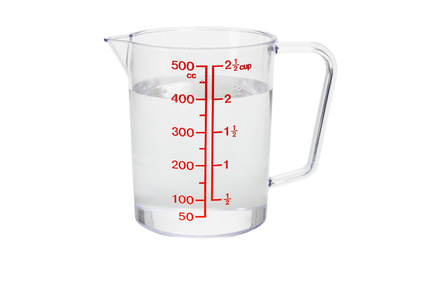 